HARTSBOURNE PRIMARY SCHOOL – HOME-SCHOOL LEARNING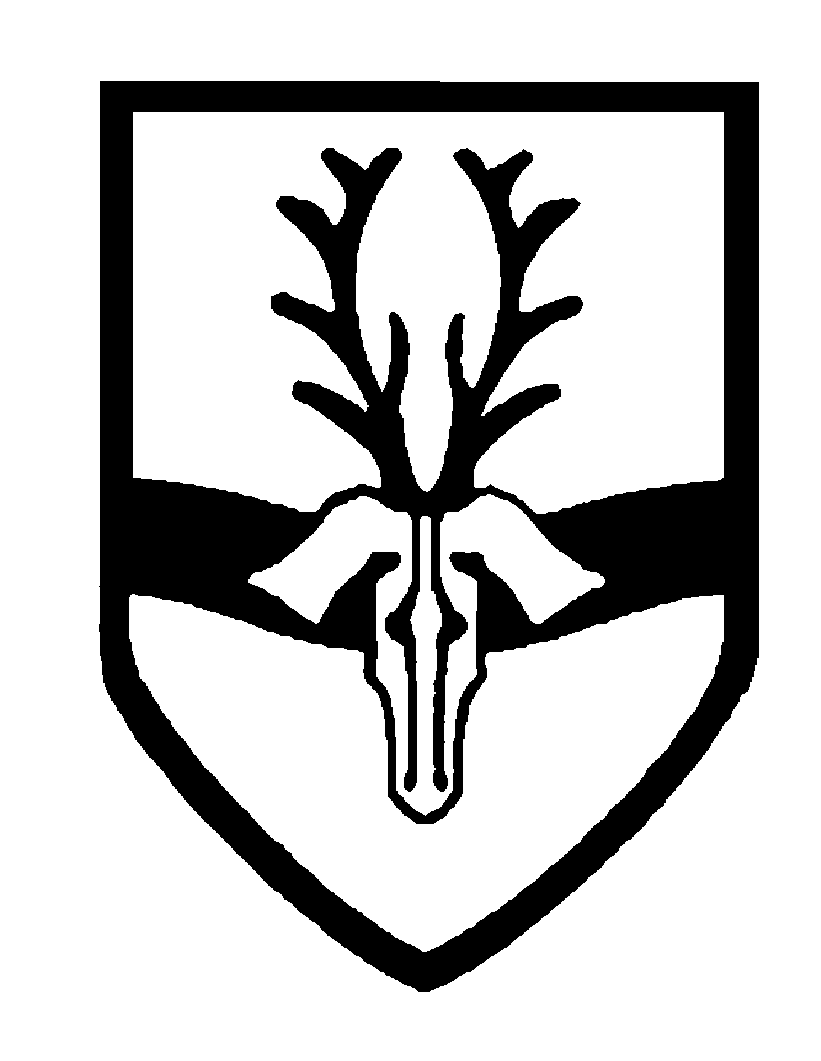 SPRING TERM 2020Our home learning is made up of key skills and project-based tasks.  The key skills should be undertaken weekly and the project work within the half term.  Encourage your child to choose from the different learning styles.  Key skillsDaily Reading:  10 – 15 minutes per day; school reading book, library book, home book, comics. Phonics:  Reception and KS1 phonics tasks as set. Spelling:  KS1:  Practise high frequency words.  (Can use look, say, cover, write, check).  KS2: Practising of medium frequency and common misspelt words.Multiplication Tables:  By the end of Year 2, children should know the 2, 5, 10, and 3 tables. By the end of Year 4: All multiplication/division tables. LEARNINGSTYLESHALF-TERMLY CHOICE: One Activity per half termTO BE HANDED IN ON OR BEFORE:  DATES SET BY CLASS TEACHERAuralReading/WritingSpeaking/Listening How many different fruits can you list in two minutes?  Ask an adult to write them down as you call them out.  Can you increase your score by repeating the activity another day?How many words can you list that begin with the first letter of your name?  Time yourself for a minute.  Ask an adult to write down the words as you call them out. Can you improve your score over time?  How many compound words do you know?  (e.g. playground).  Write a list.  Write a short, funny story using only the compound words and some joining words.  Read the story aloud to a member of your family.  Can you use some props to illustrate the humour? Research a pet related topic and make a presentation for the class. Choose a piece of work from your favourite artist.  Prepare a short talk to the class that tells them what you know about this piece of work.  Visual/Spatial Keep a record of spring flowers (either draw or photograph) as they emerge over three or four weeks.  What do you notice?  Collect two or three flower heads and press them between sheets of newspaper with heavy books on top.  Design a greeting card that uses the pressed flowers.  Go for a walk and identify as much street furniture as you can (e.g. bollards, lampposts, post-boxes, road signs, shelters, benches, etc).  Write a list.  Choose some of your favourite items and draw or photograph them.  Label their features.  Choose a building that you like.  Draw the floor plans of the building using a ruler and squared paper.  Evaluate the design of the building.  Find out who the architect was who designed it.   Find other buildings that they designed.  KinaestheticDesign and make a moving toy.  Design a short floor-routine for a gymnast.  Perform the routine to the class. Invent an outdoor game that involves throwing and catching.  Write up the rules for your game.  How many people does it need, what is the scoring system…what are the rules?Put some bubble mixture in a shallow bowl.  Gently add some food colouring or paint.  Blow bubbles in the mixture until it reaches over the top of the bowl.  Lay a piece of sugar paper gently on top.  Keeping moving the paper until it is covered.  Let it dry.  MusicalInvent a new way of writing down music using patterns and shapes.  Collect together some percussion instruments from around the house (e.g. cardboard tubes, saucepans, plastic bowls, whisks, dustpan and brush etc), Compose a piece of music alone or with others.  Can you record the music and improve it?  E-mail the recording to school for your teacher to play to the class.  Inter/intra/personal (Can be done alone or with others) Research an artist that you are learning about at school. Draw a timeline of their life.  Put their major achievements on the timeline.  Learn a new card/board game and play it with friends/family.  Is it a game of luck or strategy or both?    Keep a score of how many times you win and lose.  Would you recommend the game to others?  Write a review of the game. How many different rocks can you collect together?  Using a search engine or the library can you categorise them?  Draw and label your favourite ones.  